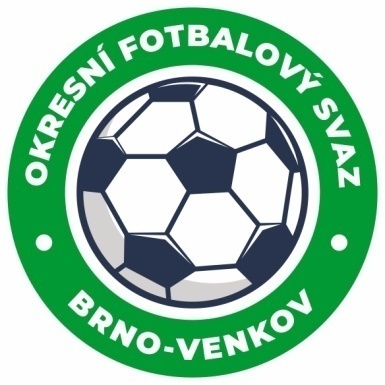 ZÁPIS č. 6 z jednání KOMISE ROZHODČÍCH 
OFS BRNO-VENKOV konané dne 6. 10. 2022Přítomni: Ladislav Kundelius, Antonín Kříž, Jan Oujezdský, Radek KociánOmluven: Tomáš Koláček, Lukáš RaplíkMísto konání: sídlo OFS Brno-venkov, ulice Vídeňská 9, Brno1. Došlá poštaÚřední zprávy JmKFS č. 10, 11, 12.Zápis STK č. 10, 11, 12.Zápis DK 5, 6, 7.Ostatní došlá pošta.2. Rozhodnutí a průběh jednání KRKR kontaktovala zájemce o vykonávání funkce rozhodčího Zdeňka Neuschla, který byl pozván na příští zasedání KR.Na KR se dostavil nový R Landkaš Matěj, který byl po proškolení přidán na listinu R pro SR 2022-23.Na KR se dostavil R Zahradník Jan z důvodu chyb v ZoU, které mu pan Kříž objasnil.KR provedla kontrolu cestovného, přičemž konstatuje, že nedošlo k výraznému pochybení. Rozhodčímu Kvapilovi bylo přidáno 150 Kč z důvodu chybného naúčtování.KR si vyžádá adresář R MěFS Brno-město kvůli kontrole cestovného a  zašle  nás adresář  komisi  rozhodčích  MěFS.Rozhodčí  Hejl  Ladislav  končí  na  OFS  Brno – venkov  a  od  17.10  přechází  na  OFS  Šumperk , kde  má  trvalé  bydliště.KR žádá rozhodčí, aby v případě nefunkční nebo nedostupné tiskárny, což má následek nevytisknutí ZOU, popsali situaci dle Rozpisu soutěží. Je nutné uvést do ZOU, že rozhodčí nedostal vytištěný ZOU. Nestačí uvést informaci o tiskárně!KR žádá rozhodčí, aby si ještě v den před zápasem ve večerních hodinách kontrolovali obsazení na další utkání, čímž se vyhnou nedorozuměním v případných změnách termínů.KR žádá rozhodčí o psaní dohod o oddílových asistentech do ZOU.KR schválila obsazení rozhodčích na další víkendová utkání.KR upozorňuje na povinnost popisu trasy cesty na utkání do zprávy rozhodčího. Cestovné musí být účtováno nejkratším způsobem dle mapy.cz.KR upozorňuje na povinnost důsledné kontroly Řádu pořadatelské služby, která je platná od 1. 7. 2020.Určení termínu turnaje rozhodčích na 20. 11. 2022 ve sportovní hale v Ivančících,kdy všichni  pozvaní  potvrdili  účast  na  turnaji.Jednání KR bylo ukončeno v 18:00 hod.Termín příštího zasedání KR: čtvrtek 20. 10. 2022 od 14:30 v sídle OFS Brno-venkov.V Brně dne 6. 10. 2022Zapsal:							Ověřil:       							          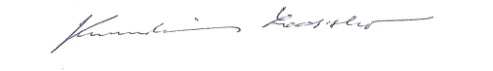 						 		Jan Oujezdský						Ladislav Kundeliussekretář KR OFS Brno-venkov           			předseda KR OFS Brno-venkov